   Obec Lesnice 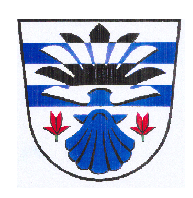               Lesnice č. 46, 789 01                                                                                                   V Lesnici dne 29.11.2017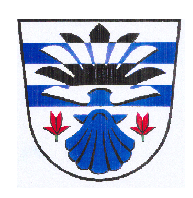                                  Usneseníz 28. jednání ZO Lesnice, které se konalo dne 29.11.2017 v 17,30 hod. v zasedací místnosti OÚ  Lesnice                          Přítomni: dle presenční listiny 9omluveni:      0  nepřítomni:  Jiří SittaZapisovatelé: 	Pobucká Soňa, Zamykalová LudmilaOvěřovatelé zápisu: Karel Polách, Jan SlabýProgram jednání:ZahájeníKontrola plnění usnesení ZO Lesnice  27/2017Výběrové řízení na multifunkční centrum Lesnice – revitalizace veřejné zeleně v LesniciSmlouva se zhotovitelem na multifunkční centrum Lesnice – revitalizace veřejné zeleně v LesniciRozpočtové opatření č. 11/2017 a informace o rozpočtovém opatření č. 10/2017Směrnice na tvorbu rezervního fondu na opravy vodovodního zařízení obce Úprava smlouvy na hrobní místa dle doby tleníŘádná inventura za rok 2017Cenový předpis na odvádění a čištění odpadních vod na rok 2018 a dohoda o spolufinancování neinvestičních nákladů provozu Svazku obcí „Povodí Loučka“ na rok 2018Rozpočtový výhled na rok 2019-2023Schválení rozpočtového provizoria na rok 2018Návrh směnné smlouvy mezi Obcí Lesnice a Junák – český skaut, středisko Blesk Lesnice, z.s.Informace o provedené kontrole z Ministerstva školství, mládeže a tělovýchovy, předmětem kontroly: prověření hospodaření s finančními prostředky na investice poskytnutými Obcí Lesnice v roce 2015 v programu „Rozvoj výukových kapacit mateřských a základních škol zřizovaných územně samosprávnými celky“Žádost o příspěvek na koncert Adventního koncertu v kostele v LesniciŽádost Jana Knoblocha o prominutí poplatků za využití kulturního domu u příležitosti konání „Vánočního turnaje ve stolním tenise“Různé– schválení veřejnoprávní smlouvy s Charitou Zábřeh za rok 2017 – tento bod se odkládá na příští zastupitelstvo– návrh smlouvy mezi TJ Sokol Lesnice, z.s. a obcí Lesnice o zakoupení pozemku pod kabinami Sokola přístřeškem – tento bod se odkládá na následující zastupitelstvo–ukončení smlouvy s právnickou kanceláří Švesták a Sedláček a návrh na uzavření právnické smlouvy s advokátní kanceláří Mgr. Marek Polák, Advokátní kancelář ZábřehDiskuzeUsneseníZávěr1. ZahájeníStarosta obce Ing. Jiří Chlebníček přivítal přítomné hosty a členy zastupitelstva, seznámil je s programem dnešního zasedání a vyzval přítomné členy zastupitelstva k doplnění do programu. Pro:  	7            	Proti:     0               Zdržel se:  1 (Jana Plháková)2. Kontrola usnesení ZO Lesnice 26/2017 ZO vzalo na vědomí kontrolu plnění usnesení ze 27/20173. Výběrové řízení na multifunkční centrum Lesnice – revitalizace veřejné zeleně v LesniciZO rozhodlo o zrušení výběrového řízení pod názvem: „Revitalizace veřejné zeleně v Lesnici“, jelikož odpadly důvody pro pokračování ve veřejné zakázce v důsledku podstatné změny okolností, která nastala po zahájení výběrového řízení.Pro:  	8            	Proti:   0                 Zdržel se:  06.Rozpočtové opatření č. 11/2017 a informace o rozpočtovém opatření č. 10/2017ZO schvaluje rozpočtové opatření č.11/2017: příjmy 133.680,- Kč  výdaje 133.680 KčPro:  	       8     	Proti:         0           Zdržel se:  0ZO vzalo na vědomí informaci starosty o rozpočtovém opatření č. 10/20177.Směrnice na tvorbu rezervního fondu na opravy vodovodního zařízení obce ZO schvaluje směrnici č. 1/2017 „Tvorba rezervního fondu na opravy vodovodního zařízení obce LesnicePro:  	 8           	Proti:         0           Zdržel se:  08.Úprava smlouvy na hrobní místa dle doby tleníZO schvaluje úpravy smluv na hroby v obci, kdy je dle platného zákona č. 256/2001 Sb. a prováděcích předpisů nutno zohlednit taktéž dobu tlení, která je v naší obci 16let. Pro:  	  7          	Proti:      1 (Plháková)              Zdržel se:  09.Řádná inventura za rok 2017ZO schvaluje složení hlavní a dílčích inventarizačních komisí pro inventarizaci majetku obce Lesnice za rok 2017 a plán inventur na rok 2017Pro:  	      8      	Proti:       0             Zdržel se:  010.Cenový předpis na odvádění a čištění odpadních vod na rok 2018 a dohoda o spolufinancování neinvestičních nákladů provozu Svazku obcí „Povodí Loučka“ na rok 2018ZO vzalo na vědomí Cenový předpis na odvádění a čištění odpadních vod na rok 2018 a dohodu o spolufinancování neinvestičních nákladů provozu Svazku obcí „Povodí Loučka“ na rok 2018, které byly schváleny na Valné hromadě Svazku obcí „Povodí Loučka“ dne 26.10.2017ZO pověřuje starostu obce a místostarostu obce jednat na nejbližší valné hromadě o zvýšení příspěvku na obnovu a opravy na další období při odvádění a čistění odpadních vodPro:  	      8      	Proti:       0             Zdržel se:  011.Rozpočtový výhled na rok 2019-2023 – vypuštěno z programu dnešního jednání zastupitelstva obce, bude přesunut do dalšího jednání zastupitelstva obce12.Schválení rozpočtového provizoria na rok 2018ZO schválilo rozpočtové provizorium na rok 2018 ve výši 3/12 rozpočtu roku 2017, včetně sociálního fonduPro:  8	            	Proti:        0            Zdržel se:  013.Návrh směnné smlouvy mezi Obcí Lesnice a Junák – český skaut, středisko Blesk Lesnice, z.s.ZO schvaluje směnou smlouvu mezi Obcí Lesnice a zapsaným spolkem Junák – český skaut, středisko Blesk Lesnice, týkající se pozemků p.č. 525/1, 525/10, 527/1, 575/2, všechny v k.ú. LesnicePro:  8	            	Proti:        0            Zdržel se:  014. Informace o provedené kontrole z Ministerstva školství, mládeže a tělovýchovy, předmětem kontroly: prověření hospodaření s finančními prostředky na investice poskytnutými Obcí Lesnice v roce 2015 v programu „Rozvoj výukových kapacit mateřských a základních škol zřizovaných územně samosprávnými celky“ZO vzalo na vědomí informaci starosty o provedené kontrole z Ministerstva školství, mládeže a tělovýchovy, předmětem kontroly: prověření hospodaření s finančními prostředky na investice poskytnutými Obci Lesnice v roce 2015 v programu „Rozvoj výukových kapacit mateřských a základních škol zřizovaných územně samosprávnými celky“ a konstatuje, že ve věci se bude postupovat dále tak, že obce ve spolupráci s právníkem bude argumentovat k platebnímu výměru, kterým bude obce případně uložena povinnost vrátit část čerpaných prostředků. Po proběhlé diskuzi zastupitelstvo konstatuje, že vytýkané pochybení v nesprávném účtování položek vybavení výdejny stravy do investičního majetku odpovídá schválenému investičnímu záměru, který byl ze strany MŠMT potvrzen sdělením ze dne 20.11.2015.15.Příspěvek na úhradu Adventního koncertu v kostele v LesniciZO schválilo  úhradu Adventního koncertu v kostele Lesnice  a to ve výši 4.000,- KčPro:  	     8       	Proti:        0            Zdržel se:  016.Žádost Jana Knoblocha o prominutí poplatků za využití kulturního domu u příležitosti konání „Vánočního turnaje ve stolním tenise“ZO schvaluje prominutí Janu Knoblochovi poplatek za nájem kulturního domu v Lesnici na konání „Vánočního turnaje ve stolním tenise“, poplatek za energie pan Knobloch uhradí.Pro:  	       7     	Proti:       0             Zdržel se:  1 (Plháková)17.Různé17A.ZO schválilo výpověď smlouvy v poskytování právní pomoci advokátní kanceláří JUDr. Sedláček a Švesták, Šumperk, Starobranská 8, 787 01 Šumperk.Pro:  	     8       	Proti:        0            Zdržel se:  018.DiskuseZO ukládá starostovi obce ukončit nájem nebytových prostor kravína se společností BONAR Šumperk a to do 30.6.2018.Pro:  	     8       	Proti:        0            Zdržel se:  019.Jednotlivé body usnesení byly schvalovány v průběhu jednání zastupitelstva obce.20.Závěrem se starosta obce rozloučil s přítomnými a ukončil jednání zastupitelstva starosta: Ing. Jiří Chlebníček                                       místostarostka: Soňa Pobuckáověřovatelé zápisu:	Karel Polách                             Jan Slabýzapisovatelé:		Soňa Pobucká                                             